Муниципальное бюджетное дошкольное образовательное учреждение детский сад №7 (МБДОУ детский сад №7)«Люби и знай родной свой край»Квест – игра по экологическому маршруту ДОУ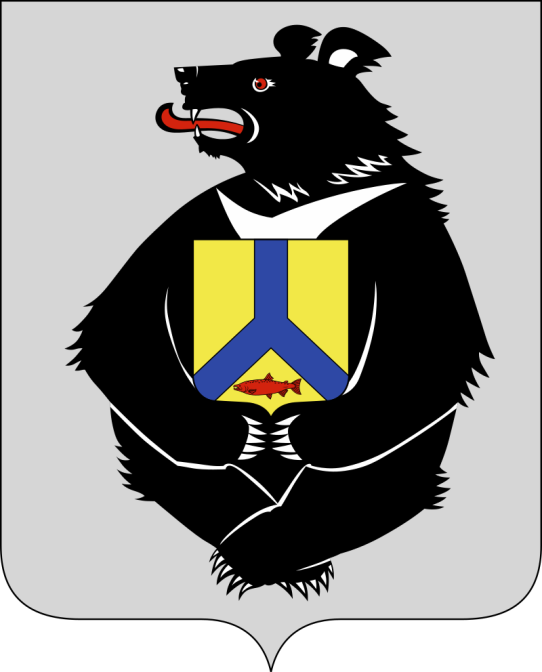 Ст.воспитатель А.М. КарамзинаР.п.Заветы Ильича2022гЦель: формирование интереса дошкольников к изучению природы родного краяЗадачи:Расширять представления детей о многообразии растительного мира Хабаровского края;Развивать познавательный интерес детей к природе родного края;Воспитывать бережное отношение к природе.Предварительная работа: беседы, чтение художественной литературы, просмотр мультфильмов, наблюдение за живыми объектами, растениями, дидактические игры: «Где, чей лист», «Грибы съедобные и несъедобные», «Как растет живое?», «Что сначала – что потом?», знакомство с экологическим маршрутом ДОУ.Оборудование и материалы: план-схема экологической тропы с обозначениями маршрута, конверты с заданиями для детей, герб Хабаровского края разрезанный на части, картинки с изображением животных «Четвертый лишний», портрет Н.К.Бошняка, «паутина» (веревка натянутая между деревьев).Предполагаемый результат:повышение уровня экологической воспитанности;расширение знаний детей о правилах поведения на природе;освоение знаний о природе родного края. Ход квест-игрыНа прогулку к детям приходит «Веселый рюкзачок»ВР: Здравствуйте ребята, сегодня я пришел к вам в гости не просто так, сегодня наш Хабаровский край отмечает свой 82 день рождения! Это большое событие для всех жителей края и для нас с вами в том числе. Ну и конечно на день рожденья не приходят без подарка, вот и я приготовил небольшой подарок для вас (показывает подарочную коробку). Ребята, давайте откроем и посмотрим что же там внутри (в коробке дети находят план схему экологического маршрута  с отмеченными местами привала).Воспитатель: Ребята посмотрите, что это за схема такая? (ответы детей) На план-схеме экологического маршрута появились новые знаки, что они обозначают (ответы детей – привал, место остановки, направление движения, начало маршрута, конец маршрута). Ну, раз мы разобрались что нужно делать, предлагаю вместе с нашим веселым рюкзачком отправиться в путь, на поиски новых приключений.1 привал – куст сирениВоспитатель: Посмотрите ребята, что это за растение? Конечно уже осень, на улице становиться холоднее и узнавать растения становится труднее. Но это не беда, потому что у нас есть виртуальная реальность, помогающая нам узнать, что это за растение с помощью QR-кода. Воспитатель с детьми с помощью планшета сканирует QR-код, показывает детям результат, читает краткое описание растения.Воспитатель: Очень удобные таблички, всегда можно открыть и почитать про растение. Но посмотрите, за табличкой прикреплен какой-то конверт. (открывают конверт, находят задание и часть пазла)1 задание: «Размышляй-ка»Как называется край, в котором мы живем? (Хабаровский)В каком поселке мы живем? (Заветы Ильича)Как называется район, в котором находится наш поселок? (Советская Гавань)Какие улицы есть у нас на поселке? (ответы детей)На какой улице находится наш детский сад? (Станюковича)Сколько лет исполняется Хабаровскому краю (82 года)Какой памятник находится на центральной площади нашего поселка? (Памятник морякам Тихоокеанцам)Воспитатель: Молодцы! На все вопросы ответили правильно. В награду мы получаем часть пазла, а сами отправляемся дальше по нашему маршруту, давайте посмотрим на схеме, куда нам двигаться дальше. 2 привал – Дикая яблоняВоспитатель: Давайте посмотрим с вами, что же это за дерево (сканируют QR-код, читают описание). И на этом привале нас ждет какое-то задание, давайте смотреть. 2 задание: «Назовите птиц, живущих в Хабаровском крае» Дети перечисляет птиц Хабаровского края, называют какие из них зимующие, а какие перелетные.Воспитатель: И за это задание мы с вами получаем часть пазла. Смотрим схему, отправляемся дальше.3 привал – КедрСканируют QR-код, читают описание, находят задание.3 задание: «Знаменитые люди Хабаровского края»Воспитатель: Ребята, а этот привал у нас исторический, посмотрите, кто-нибудь знает, кто это?Воспитатель рассказывает детям краткую биографию и вклад в развитие Хабаровского края Бошняка Н.К.Бошняк Николай Константинович. Офицер Российского императорского флота. Капитан второго ранга. Участник Амурской экспедиции адмирала Геннадия НевельскогоСвои исследования Бошняк начал в восемнадцать лет. Стойко справлялся со всеми тяготами экспедиционной жизни. В 1851 году переведен из Санкт-Петербурга в Амурскую экспедицию, где сразу же назначен начальником Николаевского поста, а в феврале-марте 1852 года, Геннадий Иванович Невельской послал своего подчиненного исследовать Сахалин.Бошняк прошел на собаках и пешком западное побережье острова от пролива Невельского до реки Дуэ, где открыл месторождение каменного угля. Перейдя на восточное побережье Сахалина, открыл реку Тымь и проследил ее течение. Проехавшись до Тыми, до восточного берега и обратно, добрался до западного берега.В 1852 году Бошняк обследовал низовья Амура, бассейн реки Амгунь до ее верховий и открыл Буреинский хребет, а на обратном пути озера Чукчагирское и Эворон.Через год, пройдя на шлюпке западный берег Татарского пролива, открыл Советскую Гавань и поднял там русский флаг. В июне Бошняк вернулся на шлюпке в Николаевск. В 1853 году основал поселок Де-Кастри на берегу залива Чихачева, ныне Ульчский район Хабаровского края.В 1854 году, за дела во имя укрепления рубежей Российских, опись Татарского пролива, открытие Императорской гавани и зимовку в ней был награжден Орденом Святой Анны III степени.Воспитатель: Получаем часть пазла и отправляемся к следующему привалу.4 привал – ОльхаСканируют QR-код, читают описание, находят задание.4 задание: «Звериная тропа»Воспитатель: А здесь задание очень интересное. Нужно пройти до следующего привала по следам зверей имитирую звериную походку. Но сначала посмотрим, где же следующий привал.5 шагов пройти как зайчата6 шагов пройти как медвежата4 шага пройти как лисята7 шагов пройти как волчатаВоспитатель: Отлично справились!5 привал – ЕльСканируют QR-код, читают описание, находят задание.5 задание: «Правила поведения в природе»Воспитатель: На этом привале нам нужно повторить правила поведения в природе. Я думаю с этим заданием вы справитесь с легкостью, мы ведь с вами туристы и эти правила хорошо нам знакомы. Если то, что я скажу, верно - хлопайте в ладоши, если нет - топайте.Ветки не ломайте, листья зря не рвите.Цветы срывайте, в венки вплетайте.Шумите, кричите, аукайте.Громкой песней лес баюкайте.Лягушек, гусениц, ужей из леса надо гнать взашей.Чтоб узнать лесные тайны, постарайтесь не шуметь.Все животные и растения нужны лесу.В лес возьми с собой топор: сможешь там разжечь костёр.Мусор в лесу не бросай, всё за собой убирай.Воспитатель: Умницы, настоящие знатоки природы! Ну что получаем свой заслуженный фрагмент пазла и отправляемся дальше.6 привал – ДубСканируют QR-код, читают описание, находят задание.6 задание: «Четвертый лишний»Воспитатель: А над этим заданием нужно немного подумать. Здесь на картинках изображены животные, но не все из них живут в нашем Хабаровском крае. Вам нужно их найти и назвать (выполняют задание, получают часть пазла).Воспитатель: Конечно, и это задание у вас очень легко получилось выполнить. Посмотрите на план-схему, нам остался последний привал, пойдемте скорей.7 привал – Березовая роща7 задание: «Паутина» ребята посмотрите, всю березовую рощу затянуло паутиной, а нам нужно пройти к табличке с указателем. Нужно как-то пробраться к нему, только осторожно.Дети с воспитателем пролазают между паутиной натянутой между берез, доходят до таблички с QR-кодом, сканируют, читают описание, получают последнюю часть пазла.Воспитатель: Ребята, ну мы с вами прошли весь маршрут и собрали все части пазла. Давайте же его соберем и посмотрим что у нас получится.Дети собирают из частей пазла герб Хабаровского края. Воспитатель: Что у нас получилось? Правильно, это герб Хабаровского края. Молодцы ребята. Спасибо тебе Веселый Рюкзачок за такое увлекательное приключение! Подведение итогов.